OGGETTO: PARTECIPAZIONE ASSEMBLEA SINDACALELa/il sottoscritta/o ________________________________________________________________________in servizio presso l’ISTITUTO COMPRENSIVO CASSINO 3 sede di ____________________________________DICHIARAdi partecipare all’assemblea sindacale indetta da _______________________________________________che si terrà il giorno __________________________  presso  ______________________________________                                                                       dalle ore  ___________________________alle ore  ______________________________ .Ore già fruite nel corrente anno scolastico _________ .Cassino, _______________________                                                                                     Firma_______________________________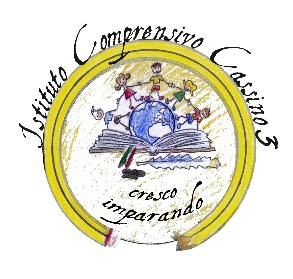 ALLA DIRIGENTE SCOLASTICAdell’Istituto Comprensivo Cassino 3